В треугольнике  угол  равен 90°,   Найдите 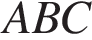 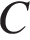 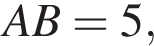 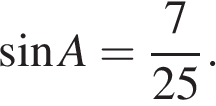 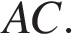 В треугольнике ABC угол C равен 90°,  АВ = 8. Найдите АС.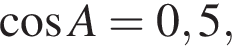 В треугольнике ABC угол C равен 90°, АС = 4,  Найдите АВ.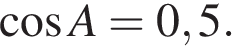 В треугольнике ABC угол C равен 90°,  ВС = 4. Найдите АС.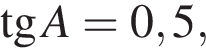 В треугольнике ABC угол C равен 90°, AB = 8, BC = 4. Найдите 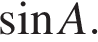 В треугольнике ABC угол C равен 90°, высота CH равна 4, BC = 8. Найдите 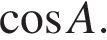 